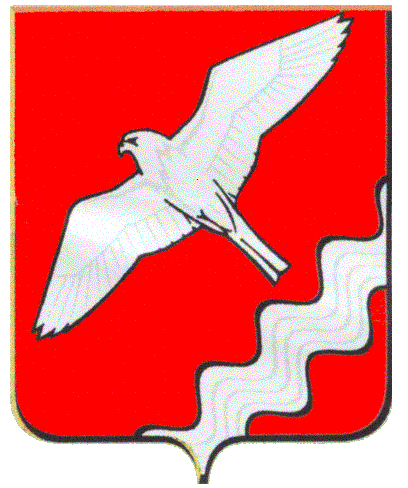 ДУМА МУНИЦИПАЛЬНОГО ОБРАЗОВАНИЯ КРАСНОУФИМСКИЙ ОКРУГ ТРИДЦАТЬ ТРЕТЬЕ  ЗАСЕДАНИЕ  ПЯТОГО СОЗЫВАРЕШЕНИЕот    26  февраля .  № 296г. КрасноуфимскВ соответствии с главой 31 Налогового кодекса Российской Федерации, статьей 16 Федерального закона от 6.10.2003 г. № 131-ФЗ «Об общих принципах организации местного самоуправления», руководствуясь статьей 22 Устава Муниципального образования Красноуфимский округ, Дума Муниципального образования Красноуфимский округ Р Е Ш И Л А:	1. Внести  изменения  в   пп. 7.3. Решения Думы МО Красноуфимский округ от 30.10.2014 г. № 258 «Об установлении земельного налога на территории    Муниципального образования Красноуфимский округ на 2015 год », изложив его в следующий редакции: «7.3. Граждан, впервые организующих крестьянские (фермерские) хозяйства, в течение пяти лет с момента предоставления и (или) приобретения им(и) земельных участков».         2. Опубликовать настоящее решение в газете «Вперед» и на официальном сайте МО Красноуфимский округ.        3. Контроль за выполнением данного решения возложить на постоянную депутатскую комиссию по экономической политике, бюджету и налогам (Вышегородцев П.А.).Глава Муниципального образованияКрасноуфимский округ                                                                О.В. РяписовО внесении  изменений в Решение Думы МО Красноуфимский округ от 30.10.2014 г. № 258 «Об установлении земельного налога на территории    Муниципального образования Красноуфимский округ на 2015 год »